BestuursverklaringDe bevoegde bestuurder(s), dan wel de gemachtigde namens de bevoegde bestuurder(s) verklaart (verklaren) middels deze bestuursverklaring dat de Excelsheet met betrekking tot historisch lage tarieven naar beste kunnen en waarheid is ingevuld. Naam bevoegde bestuurder(s)/gemachtigde					Datum Handtekening 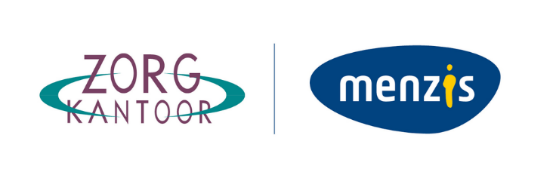 